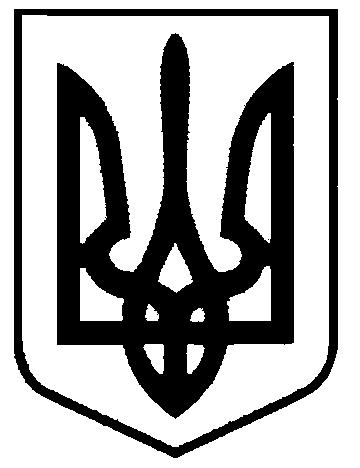 СВАТІВСЬКА МІСЬКА РАДАСЬОМОГО СКЛИКАННЯШОСТА  СЕСІЯРІШЕННЯвід«19» липня 2016 р.    	                     м. Сватове                               №6/6“Про затвердження складу тендерного комітету Сватівської міської ради   та Положення про  тендерний комітетЗ метою організації та проведення закупівель за бюджетні кошти в порядку визначеному законодавством,  відповідно до ст. 11 Закону України «Про публічні закупівлі»,керуючись ст. 25 закону України «про місцеве самоврядування в Україні»Сватівськаміська радаВ И Р І Ш И Л А:1.Створити тендерний комітет Сватівської міської ради у складі: 2.Затвердити Положення про тендерний комітет Сватівської міської ради (додається).3. Голові комітету  визначити заступника,  секретаря комітету та провести розподіл обов’язків між членами  комітету.4. Дане рішення вступає в дію з 01.08.2016 року.Сватівський міський голова                                          Є.В. РибалкоГолова комітету -   Рибалко Євген Вікторович, Сватівський міський голова; Члени комітету- Євтушенко Олександр Іванович, заступник міського голови з питань діяльності виконавчих органів ради;-   Карюкова Світлана Геннадіївна, заступник керівника  ФРВ Сватівської міської ради - Ачкасова Світлана Олексіївна, провідний спеціаліст – юрист Сватівської міської ради;-  Луньов Анатолій Євгенович, керуючий справами (секретар) виконавчого комітету Сватівської міської ради;